АДМИНИСТРАЦИЯ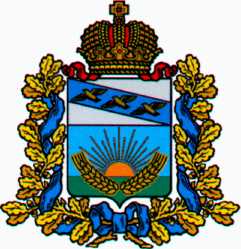 СОЛНЦЕВСКОГО РАЙОНА КУРСКОЙ ОБЛАСТИП О С Т А Н О В Л Е Н И ЕО внесении изменений в муниципальную программуСолнцевского района Курской области«Социальная поддержка гражданв Солнцевском районе Курской области»В соответствии со статьей 179 бюджетного кодекса Российской Федерации, постановлением Администрации Солнцевского района Курской области от 06.11.2013 года № 585 «Об утверждении Порядка разработки, реализации и оценке эффективности муниципальных программ Солнцевского района Курской области» и постановлением Администрации Солнцевского района Курской области от 06.11.2013 г. № 586 «Об утверждении Перечня муниципальных программ Солнцевского района Курской области», Администрация Солнцевского района Курской области ПОСТАНОВЛЯЕТ:1. Внести в муниципальную программу Солнцевского района Курской области «Социальная поддержка граждан в Солнцевском районе Курской области», утвержденную постановлением Администрации Солнцевского района Курской области от 02.12.2019 г. № 497 «Об утверждении муниципальной программы Солнцевского района Курской области «Социальная поддержка граждан в Солнцевском районе Курской области», следующие изменения:1) Паспорт муниципальной программы Солнцевского района Курской области «Социальная поддержка граждан в Солнцевском районе Курской области» изложить в новой редакции (прилагается).2) Паспорт подпрограммы 1. «Управление муниципальной программой и обеспечение условий реализации» муниципальной программы «Социальная поддержка граждан в Солнцевском районе Курской области» изложить в новой редакции (прилагается).3) Паспорт подпрограммы 3. «Улучшение демографической ситуации, совершенствование социальной поддержки семей и детей» муниципальной программы «Социальная поддержка граждан в Солнцевском районе Курской области» изложить в новой редакции (прилагается).4) Приложение № 1 к муниципальной программе Солнцевского района Курской области «Социальная поддержка граждан в Солнцевском районе Курской области» изложить в новой редакции (прилагается).5) Приложение № 2 к муниципальной программе Солнцевского района Курской области «Социальная поддержка граждан в Солнцевском районе Курской области» изложить в новой редакции (прилагается).2. Управлению социального обеспечения Администрации Солнцевского района Курской области (Доренская Е.П.) обеспечить размещение данного постановления на официальном сайте Администрации Солнцевского района Курской области в 2-х недельный срок со дня подписания настоящего постановления.3. Контроль за исполнением настоящего постановления возложить на Заместителя Главы Администрации Солнцевского района Курской области Прозорову Л.А.4. Постановление вступает в силу со дня его подписания.Глава Солнцевского района                                                                  Г.Д. ЕнютинУтвержденапостановлением АдминистрацииСолнцевского районаКурской областиот 02 декабря 2019 г. № 497в редакции постановления АдминистрацииСолнцевского районаКурской областиот 30 декабря 2020 г. № 543Муниципальная программа «Социальная поддержка граждан в Солнцевском районе Курской области»ПАСПОРТмуниципальной программы «Социальная поддержка граждан в Солнцевском районе Курской области» (далее – Программа)ПАСПОРТподпрограммы 1 «Управление муниципальной программой и обеспечение условий реализации муниципальной программы «Социальная поддержка граждан в Солнцевском районе Курской области» (далее – подпрограмма 1)ПАСПОРТподпрограммы 2 «Развитие мер социальной поддержки отдельных категорий граждан» муниципальной программы «Социальная поддержка граждан в Солнцевском районе Курской области» (далее – подпрограмма 2)ПАСПОРТподпрограммы 3 «Улучшение демографической ситуации, совершенствование социальной поддержки семьи и детей» муниципальной программы «Социальная поддержка граждан в Солнцевском районе Курской области» (далее – подпрограмма 3)Приложение № 1к муниципальной программеСолнцевского района Курской области«Социальная поддержка гражданв Солнцевском районе Курской области»Перечень основных мероприятий муниципальной программы Солнцевского района Курской области «Социальная поддержка граждан в Солнцевском районе Курской области»ВСЕГО: 96 133 875,00 руб.в том числе: средства областного бюджета – 94 043 527,00 руб.средства бюджета муниципального района – 2 090 348,00 руб.Приложение № 2к муниципальной программеСолнцевского района Курской области«Социальная поддержка гражданв Солнцевском районе Курской области»Ресурсное обеспечение и прогнозная (справочная) оценка расходов областного бюджета, местного бюджета на реализацию целей Солнцевского района «Социальная поддержка граждан в Солнцевском районе Курской области» (рублей) на 2020- 2023 гг.ОТ30.12.2020№543Курская область, 306120, пос. СолнцевоКурская область, 306120, пос. СолнцевоКурская область, 306120, пос. СолнцевоОтветственный исполнитель программыУправление социального обеспечения Администрации Солнцевского района Курской областиСоисполнители программыУправление образования Администрации Солнцевского района Курской области, Отдел опеки и попечительства Администрации Солнцевского района Курской области, Администрация Солнцевского района Курской области, Отдел культуры Администрации Солнцевского района Курской области, Управление финансов Администрации Солнцевского района Курской областиУчастники программыКомиссия по делам несовершеннолетних и защите их прав Подпрограммы программыПодпрограмма 1: Управление муниципальной программой и обеспечение условий реализации муниципальной программы «Социальная поддержка граждан в Солнцевском районе Курской области».Подпрограмма 2: «Развитие мер социальной поддержки отдельных категорий граждан» муниципальной программы «Социальная поддержка граждан в Солнцевском районе Курской области».Подпрограмма 3: «Улучшение демографической ситуации, совершенствование социальной поддержки семьи и детей» муниципальной программы «Социальная поддержка граждан в Солнцевском районе Курской области».Программно-целевые инструменты программыпрограммно-целевые инструменты в программе отсутствуютЦели программырост благосостояния граждан – получателей мер социальной поддержки;повышение доступности социального обслуживания населения;улучшение демографической ситуацииЗадачи программывыполнение обязательств государства по социальной поддержке граждан;обеспечение потребностей граждан пожилого возраста, инвалидов, семей и детей в социальном обслуживании;развитие и укрепление института семьи;создание благоприятных условий для жизнедеятельности семьи, рождения детей;профилактика семейного и детского неблагополучия;повышение роли сектора негосударственных некоммерческих организаций в предоставлении социальных услугЦелевые индикаторы и показатели программыдоля населения, имеющего денежные доходы ниже величины прожиточного минимума, в общей численности населения района;доля граждан, получивших социальные услуги в учреждениях социального обслуживания населения, в общем числе граждан, обратившихся за получением социальных услуг в учреждения социального обслуживания населенияЭтапы и сроки реализации программы2020-2023 годы в один этапОбъемы бюджетных ассигнований программыобъем финансового обеспечения реализации Программы за 2020-2023 годы за счет средств бюджета муниципального района «Солнцевский район» Курской области составит 96 133 875,00 рублей, в том числе:2020 год – 48 824 430,00 рублей;2021 год – 16 428 015,00 рублей;2022 год – 15 440 715,00 рублей;2023 год – 15 440 715,00 рублей.Подпрограмма 1: «Управление муниципальной программой и обеспечение условий реализации муниципальной программы «Социальная поддержка граждан в Солнцевском районе Курской области»» 9 366 277,00 руб. в том числе:2020 год – 2 898 445,00 рублей;2021 год – 2 624 144,00 рублей;2022 год – 1 921 844,00 рублей;2023 год – 1 921 844,00 рублей.Подпрограмма 2: «Развитие мер социальной поддержки отдельных категорий граждан» муниципальной программы «Социальная поддержка граждан в Солнцевском районе Курской области» - 25 442 551,00 рублей, в том числе:2020 год – 6 939 838,00 рублей;2021 год – 6 357 571,00 рублей;2022 год – 6 072 571,00 рублей;2023 год – 6 072 571,00 рублей.Подпрограмма 3: «Улучшение демографической ситуации, совершенствование социальной поддержки семьи и детей» муниципальной программы «Социальная поддержка граждан в Солнцевском районе Курской области» – 61 325 047,00 рублей, в том числе:2020 год – 38 986 147,00 рублей;2021 год – 7 446 300,00 рублей;2022 год – 7 446 300,00 рублей;2023 год – 7 446 300,00 рублей.Ожидаемые результаты реализации программыснижение бедности среди получателей мер социальной поддержки на основе расширения сферы применения адресного принципа ее предоставления;удовлетворение к 2021 году потребностей граждан пожилого возраста и инвалидов в постоянном постороннем уходе в сфере социального обслуживания населения;обеспечение поддержки и содействие социальной адаптации граждан, попавших в трудную жизненную ситуацию или находящихся в социально опасном положении;создание прозрачной и конкурентной среды в сфере социального обслуживания населения;рост суммарного коэффициента рождаемости;преобладание к 2021 году семейных форм устройства детей, оставшихся без попечения родителей;создание прозрачной и конкурентной системы государственной поддержки социально ориентированных некоммерческих организаций;увеличение объемов социальных услуг, оказываемых социально ориентированными некоммерческими организациямиОтветственный исполнитель подпрограммыУправление социального обеспечения Администрации Солнцевского района Курской областиУчастники подпрограммыАдминистрация Солнцевского района Курской области;Управление финансов Администрации Солнцевского района Курской области;Комиссия по делам несовершеннолетних и защите их правПрограммно-целевые инструменты подпрограммыпрограммно-целевые инструменты в подпрограмме отсутствуютЦель подпрограммыреализация на территории района единой политики в сфере социальной защиты населенияЗадачи подпрограммыобеспечение функционирования эффективной системы управления социальной защитой населения;обеспечение реализации исполнения полномочий Солнцевского района, переданных органам местного самоуправления, в сфере социальной защиты населения и образованияЦелевые индикаторы и показатели подпрограммыдоля населения, имеющего денежные доходы ниже величины прожиточного минимума, в общей численности населения района;доля граждан, получивших социальные услуги в учреждениях социального обслуживания населения, в общем числе граждан, обратившихся за получением социальных услуг в учреждения социального обслуживания населенияЭтапы и сроки реализации подпрограммы2020-2023 годы в один этапОбъемы бюджетных ассигнований подпрограммыобъем бюджетных ассигнований за период с 2020 по 2023 гг. составит 9 366 277,00 руб. в том числе:2020 год – 2 898 445,00 рублей;2021 год – 2 624 144,00 рублей;2022 год – 1 921 844,00 рублей;2023 год – 1 921 844,00 рублейОжидаемые результаты реализации подпрограммыобеспечение выполнения целей, задач и реализации Программы;достижение целевых показателей ПрограммыОтветственный исполнитель подпрограммыУправление социального обеспечения Администрации Солнцевского района Курской областиУчастники подпрограммыАдминистрация Солнцевского района Курской областиПрограммно-целевые инструменты подпрограммыпрограммно-целевые инструменты в подпрограмме отсутствуютЦель подпрограммыповышение уровня жизни граждан – получателей мер социальной поддержкиЗадачи подпрограммырасширение масштабов представления в денежной форме мер социальной поддержки отдельным категориям граждан;повышение охвата бедного населения программами предоставления мер социальной поддержкиЦелевые индикаторы и показатели подпрограммыудельный вес малоимущих граждан, получающих меры социальной поддержки в соответствии с нормативными правовыми актами и муниципальными программами района, в общей численности малоимущих граждан в районе, обратившихся за получением мер социальной поддержки;уровень предоставления мер социальной поддержки отдельным категориям граждан в денежной форме;количество граждан, которым будет оказана адресная помощь на проведение газификации домовладений (квартир)Этапы и сроки реализации подпрограммы2020-2023 годы в один этапОбъемы бюджетных ассигнований подпрограммыобъем бюджетных ассигнований за период с 2020 по 2023 гг. составит 25 442 551,00 рублей, в том числе:2020 год – 6 939 838,00 рублей;2021 год – 6 357 571,00 рублей;2022 год – 6 072 571,00 рублей;2023 год – 6 072 571,00 рублейОжидаемые результаты реализации подпрограммы- повышение уровня представления в денежной форме мер социальной поддержки отдельным категориям граждан;снижение бедности отдельных категорий граждан – получателей мер социальной поддержки;охват бедного населения программами государственной социальной поддержки к 2021 годуОтветственный исполнитель подпрограммыОтдел опеки и попечительства Администрации Солнцевского района Курской областиУчастники подпрограммыАдминистрация Солнцевского района Курской области;Управление социального обеспечения Администрации Солнцевского района Курской области;Отдел культуры Солнцевского района Курской областиПрограммно-целевые инструменты подпрограммыпрограммно-целевые инструменты в подпрограмме отсутствуютЦели подпрограммыулучшение демографической ситуации;обеспечение социальной и экономической устойчивости семьиЗадачи подпрограммыповышение качества жизни семей с детьми;снижение уровня семейного неблагополучия, беспризорности и безнадзорности, социального сиротства;стимулирование рождаемостиЦелевые индикаторы и показатели подпрограммыдоля детей из семей с денежными доходами ниже величины прожиточного минимума в районе от общей численности детей, проживающих в районе;доля детей, оставшихся без попечения родителей, - всего, в том числе переданных не родственникам (в приемные семьи, на усыновление (удочерение), под опеку (попечительство), охваченных другими формами семейного устройства (семейные детские дома, патронатные семьи), находящихся в государственных (муниципальных) учреждениях всех типов;удельный вес безнадзорных и беспризорных несовершеннолетних детей в общей численности детей в районе;суммарный коэффициент рождаемостиЭтапы и сроки реализации подпрограммы2020- 2023 годы в один этапОбъемы бюджетных ассигнований подпрограммыобъем бюджетных ассигнований подпрограммы за период с 2020 по 2023 год составит 61 325 047,00 рублей, в том числе:2020 год – 38 986 147,00 рублей;2021 год – 7 446 300,00 рублей;2022 год – 7 446 300,00 рублей;2023 год – 7 446 300,00 рублейОжидаемые результаты реализации подпрограммыповышение уровня жизни семей с детьми;достижение к 2021 году 98,4 % доли детей, оставшихся без попечения родителей, - всего, в том числе переданных не родственникам (в приемные семьи, на усыновление (удочерение), под опеку (попечительство), охваченных другими формами семейного устройства (семейные детские дома, патронатные семьи), находящихся в государственных (муниципальных) учреждениях всех типов;повышение суммарного коэффициента рождаемости к 2021 году до 1,583.№ п/п№ п/п№ п/п№ п/пНаименование мероприятийНаименование мероприятийИсточники финансированияСумма расходов, всего, тыс. руб.Сумма расходов, всего, тыс. руб.в том числе по годамв том числе по годамв том числе по годамв том числе по годамв том числе по годамСрок реализацииОтветственные за реализацию мероприятийОтветственные за реализацию мероприятийОжидаемый результат (значение целевых показателей за весь период реализации, в том числе по годам)Ожидаемый результат (значение целевых показателей за весь период реализации, в том числе по годам)№ п/п№ п/п№ п/п№ п/пНаименование мероприятийНаименование мероприятийИсточники финансированияСумма расходов, всего, тыс. руб.Сумма расходов, всего, тыс. руб.20202020202120222023Срок реализацииОтветственные за реализацию мероприятийОтветственные за реализацию мероприятийОжидаемый результат (значение целевых показателей за весь период реализации, в том числе по годам)Ожидаемый результат (значение целевых показателей за весь период реализации, в том числе по годам)11112234455678910101111Подпрограмма 1 «Управление муниципальной программой и обеспечение условий реализации муниципальной программы «Социальная поддержка граждан в Солнцевском районе в Курской области»Подпрограмма 1 «Управление муниципальной программой и обеспечение условий реализации муниципальной программы «Социальная поддержка граждан в Солнцевском районе в Курской области»Подпрограмма 1 «Управление муниципальной программой и обеспечение условий реализации муниципальной программы «Социальная поддержка граждан в Солнцевском районе в Курской области»Подпрограмма 1 «Управление муниципальной программой и обеспечение условий реализации муниципальной программы «Социальная поддержка граждан в Солнцевском районе в Курской области»Подпрограмма 1 «Управление муниципальной программой и обеспечение условий реализации муниципальной программы «Социальная поддержка граждан в Солнцевском районе в Курской области»Подпрограмма 1 «Управление муниципальной программой и обеспечение условий реализации муниципальной программы «Социальная поддержка граждан в Солнцевском районе в Курской области»Подпрограмма 1 «Управление муниципальной программой и обеспечение условий реализации муниципальной программы «Социальная поддержка граждан в Солнцевском районе в Курской области»Подпрограмма 1 «Управление муниципальной программой и обеспечение условий реализации муниципальной программы «Социальная поддержка граждан в Солнцевском районе в Курской области»Подпрограмма 1 «Управление муниципальной программой и обеспечение условий реализации муниципальной программы «Социальная поддержка граждан в Солнцевском районе в Курской области»Подпрограмма 1 «Управление муниципальной программой и обеспечение условий реализации муниципальной программы «Социальная поддержка граждан в Солнцевском районе в Курской области»Подпрограмма 1 «Управление муниципальной программой и обеспечение условий реализации муниципальной программы «Социальная поддержка граждан в Солнцевском районе в Курской области»Подпрограмма 1 «Управление муниципальной программой и обеспечение условий реализации муниципальной программы «Социальная поддержка граждан в Солнцевском районе в Курской области»Подпрограмма 1 «Управление муниципальной программой и обеспечение условий реализации муниципальной программы «Социальная поддержка граждан в Солнцевском районе в Курской области»Подпрограмма 1 «Управление муниципальной программой и обеспечение условий реализации муниципальной программы «Социальная поддержка граждан в Солнцевском районе в Курской области»Подпрограмма 1 «Управление муниципальной программой и обеспечение условий реализации муниципальной программы «Социальная поддержка граждан в Солнцевском районе в Курской области»Подпрограмма 1 «Управление муниципальной программой и обеспечение условий реализации муниципальной программы «Социальная поддержка граждан в Солнцевском районе в Курской области»Подпрограмма 1 «Управление муниципальной программой и обеспечение условий реализации муниципальной программы «Социальная поддержка граждан в Солнцевском районе в Курской области»Подпрограмма 1 «Управление муниципальной программой и обеспечение условий реализации муниципальной программы «Социальная поддержка граждан в Солнцевском районе в Курской области»Подпрограмма 1 «Управление муниципальной программой и обеспечение условий реализации муниципальной программы «Социальная поддержка граждан в Солнцевском районе в Курской области»Всего по подпрограмме 1Всего по подпрограмме 1Всего по подпрограмме 1Всего по подпрограмме 1Всего по подпрограмме 1Всего по подпрограмме 1Всего по подпрограмме 19 366 277,009 366 277,002 898 445,002 898 445,002 624 144,001 921 844,001 921 844,001.11.11.11.1Обеспечение деятельности и исполнения функций управления социального обеспечения Областной бюджетОбластной бюджет6 116 0006 116 0001 529 0001 529 0001 529 0001 529 0001 529 0002020-2023 гг.Администрация Солнцевского районаАдминистрация Солнцевского районаПовышение качества предоставляемых услуг семьям с детьми, граждан пожилого возраста, детям с ограниченными возможностями и др., своевременное принятие управленческих решенийПовышение качества предоставляемых услуг семьям с детьми, граждан пожилого возраста, детям с ограниченными возможностями и др., своевременное принятие управленческих решений1.11.11.11.1Обеспечение деятельности и исполнения функций управления социального обеспечения Областной бюджетОбластной бюджет1 505 7001 505 700793 000793 000712 700002020-2023 гг.Администрация Солнцевского районаАдминистрация Солнцевского районаПовышение качества предоставляемых услуг семьям с детьми, граждан пожилого возраста, детям с ограниченными возможностями и др., своевременное принятие управленческих решенийПовышение качества предоставляемых услуг семьям с детьми, граждан пожилого возраста, детям с ограниченными возможностями и др., своевременное принятие управленческих решений1.21.21.21.2Обеспечение деятельности и исполнения функций управления социального обеспеченияБюджет районаБюджет района1 257 7771 257 777452 145452 145268 544268 544268 5442020-2023 гг.Администрация Солнцевского районаАдминистрация Солнцевского районаПовышение качества предоставляемых услуг семьям с детьми, граждан пожилого возраста, детям с ограниченными возможностями и др., своевременное принятие управленческих решенийПовышение качества предоставляемых услуг семьям с детьми, граждан пожилого возраста, детям с ограниченными возможностями и др., своевременное принятие управленческих решений1.31.31.31.3Оказание финансовой поддержки общественным организациям ветеранов войны, труда, Вооруженных сил и правоохранительных органовОбластной бюджетОбластной бюджет497 200497 200124 300124 300124 300124 300124 3002020-2023 гг.Администрация Солнцевского районаАдминистрация Солнцевского районаОбеспечение деятельности общественным организациям ветеранов войны, труда, Вооруженных сил и правоохранительных органовОбеспечение деятельности общественным организациям ветеранов войны, труда, Вооруженных сил и правоохранительных органовПодпрограмма 2 «Развитие мер социальной поддержки отдельных категорий граждан» муниципальной программы «Социальная поддержка граждан в Солнцевском районе в Курской области»Подпрограмма 2 «Развитие мер социальной поддержки отдельных категорий граждан» муниципальной программы «Социальная поддержка граждан в Солнцевском районе в Курской области»Подпрограмма 2 «Развитие мер социальной поддержки отдельных категорий граждан» муниципальной программы «Социальная поддержка граждан в Солнцевском районе в Курской области»Подпрограмма 2 «Развитие мер социальной поддержки отдельных категорий граждан» муниципальной программы «Социальная поддержка граждан в Солнцевском районе в Курской области»Подпрограмма 2 «Развитие мер социальной поддержки отдельных категорий граждан» муниципальной программы «Социальная поддержка граждан в Солнцевском районе в Курской области»Подпрограмма 2 «Развитие мер социальной поддержки отдельных категорий граждан» муниципальной программы «Социальная поддержка граждан в Солнцевском районе в Курской области»Подпрограмма 2 «Развитие мер социальной поддержки отдельных категорий граждан» муниципальной программы «Социальная поддержка граждан в Солнцевском районе в Курской области»Подпрограмма 2 «Развитие мер социальной поддержки отдельных категорий граждан» муниципальной программы «Социальная поддержка граждан в Солнцевском районе в Курской области»Подпрограмма 2 «Развитие мер социальной поддержки отдельных категорий граждан» муниципальной программы «Социальная поддержка граждан в Солнцевском районе в Курской области»Подпрограмма 2 «Развитие мер социальной поддержки отдельных категорий граждан» муниципальной программы «Социальная поддержка граждан в Солнцевском районе в Курской области»Подпрограмма 2 «Развитие мер социальной поддержки отдельных категорий граждан» муниципальной программы «Социальная поддержка граждан в Солнцевском районе в Курской области»Подпрограмма 2 «Развитие мер социальной поддержки отдельных категорий граждан» муниципальной программы «Социальная поддержка граждан в Солнцевском районе в Курской области»Подпрограмма 2 «Развитие мер социальной поддержки отдельных категорий граждан» муниципальной программы «Социальная поддержка граждан в Солнцевском районе в Курской области»Подпрограмма 2 «Развитие мер социальной поддержки отдельных категорий граждан» муниципальной программы «Социальная поддержка граждан в Солнцевском районе в Курской области»Подпрограмма 2 «Развитие мер социальной поддержки отдельных категорий граждан» муниципальной программы «Социальная поддержка граждан в Солнцевском районе в Курской области»Подпрограмма 2 «Развитие мер социальной поддержки отдельных категорий граждан» муниципальной программы «Социальная поддержка граждан в Солнцевском районе в Курской области»Подпрограмма 2 «Развитие мер социальной поддержки отдельных категорий граждан» муниципальной программы «Социальная поддержка граждан в Солнцевском районе в Курской области»Подпрограмма 2 «Развитие мер социальной поддержки отдельных категорий граждан» муниципальной программы «Социальная поддержка граждан в Солнцевском районе в Курской области»Подпрограмма 2 «Развитие мер социальной поддержки отдельных категорий граждан» муниципальной программы «Социальная поддержка граждан в Солнцевском районе в Курской области»Всего по подпрограмме 2Всего по подпрограмме 2Всего по подпрограмме 2Всего по подпрограмме 2Всего по подпрограмме 2Всего по подпрограмме 2Всего по подпрограмме 225 442 551,0025 442 551,006 939 828,006 939 828,006 357 571,006 072 571,006 072 571,002.1Предоставление социальных выплат:Предоставление социальных выплат:Предоставление социальных выплат:Предоставление социальных выплат:Предоставление социальных выплат:в том числе24 768 14124 768 1416 598 4286 598 4286 056 5716 056 5716 056 5712020-2023 гг.Управление социального обеспечения Администрации Солнцевского района Курской областиУправление социального обеспечения Администрации Солнцевского района Курской областиУправление социального обеспечения Администрации Солнцевского района Курской областиУдовлетворение потребности в социальных выплатах 1570 чел. ежегодноУдовлетворение потребности в социальных выплатах 1570 чел. ежегодно2.1.1ежемесячная денежная выплата ветеранам труда, труженикам тыла, реабилитированным и лицам, признанным пострадавшими от политических репрессийежемесячная денежная выплата ветеранам труда, труженикам тыла, реабилитированным и лицам, признанным пострадавшими от политических репрессийежемесячная денежная выплата ветеранам труда, труженикам тыла, реабилитированным и лицам, признанным пострадавшими от политических репрессийежемесячная денежная выплата ветеранам труда, труженикам тыла, реабилитированным и лицам, признанным пострадавшими от политических репрессийежемесячная денежная выплата ветеранам труда, труженикам тыла, реабилитированным и лицам, признанным пострадавшими от политических репрессийобластной бюджет23 578 04923 578 0496 195 0896 195 0895 794 3205 794 3205 794 3202020-2023 гг.Управление социального обеспечения Администрации Солнцевского района Курской областиУправление социального обеспечения Администрации Солнцевского района Курской областиУправление социального обеспечения Администрации Солнцевского района Курской областиудовлетворение потребности льготных категорий граждан в получении мер социальной поддержки: 2020 – 965 чел.;2021 – 965 чел.;2022 - 950 чел.,2023 - 900 чел.удовлетворение потребности льготных категорий граждан в получении мер социальной поддержки: 2020 – 965 чел.;2021 – 965 чел.;2022 - 950 чел.,2023 - 900 чел.2.1.2ежемесячная денежная компенсация отдельным категориям граждан, имеющим право на получение социальной поддержки по обеспечению продовольственными товарами через отделы «Ветеран» (выплата компенсации на их приобретение)ежемесячная денежная компенсация отдельным категориям граждан, имеющим право на получение социальной поддержки по обеспечению продовольственными товарами через отделы «Ветеран» (выплата компенсации на их приобретение)ежемесячная денежная компенсация отдельным категориям граждан, имеющим право на получение социальной поддержки по обеспечению продовольственными товарами через отделы «Ветеран» (выплата компенсации на их приобретение)ежемесячная денежная компенсация отдельным категориям граждан, имеющим право на получение социальной поддержки по обеспечению продовольственными товарами через отделы «Ветеран» (выплата компенсации на их приобретение)ежемесячная денежная компенсация отдельным категориям граждан, имеющим право на получение социальной поддержки по обеспечению продовольственными товарами через отделы «Ветеран» (выплата компенсации на их приобретение)областной бюджет1 192 0021 192 002405 249405 249262 251262 251262 2512020-2023 гг.Управление социального обеспечения Администрации Солнцевского района Курской областиУправление социального обеспечения Администрации Солнцевского района Курской областиУправление социального обеспечения Администрации Солнцевского района Курской областиудовлетворение потребности отдельных категорий граждан в получении мер социальной поддержки:2020 – 31 чел.;2021 – 28 чел.;2022 – 25 чел.2023 – 25 чел.удовлетворение потребности отдельных категорий граждан в получении мер социальной поддержки:2020 – 31 чел.;2021 – 28 чел.;2022 – 25 чел.2023 – 25 чел.2.3Оказание адресной социальной помощи Осуществление выплаты пенсии за выслугу лет муниципальным служащимОказание адресной социальной помощи Осуществление выплаты пенсии за выслугу лет муниципальным служащимОказание адресной социальной помощи Осуществление выплаты пенсии за выслугу лет муниципальным служащимОказание адресной социальной помощи Осуществление выплаты пенсии за выслугу лет муниципальным служащимОказание адресной социальной помощи Осуществление выплаты пенсии за выслугу лет муниципальным служащимБюджет района592 000592 000307000307000285 000002020-2023 гг.Управление социального обеспечения Администрации Солнцевского района Курской областиУправление социального обеспечения Администрации Солнцевского района Курской областиУправление социального обеспечения Администрации Солнцевского района Курской областиПредоставление дополнительных пенсионных гарантий, предусмотренных законодательствомПредоставление дополнительных пенсионных гарантий, предусмотренных законодательством2.42.4Поздравление участников и ветеранов Великой Отечественной войны с юбилейными датамиПоздравление участников и ветеранов Великой Отечественной войны с юбилейными датамиПоздравление участников и ветеранов Великой Отечественной войны с юбилейными датамиПоздравление участников и ветеранов Великой Отечественной войны с юбилейными датамибюджет района47 50047 50017500175001000010000100002020-2023 гг.Администрация Солнцевского района Курской областиАдминистрация Солнцевского района Курской областиАдминистрация Солнцевского района Курской областиПоздравление участников и ветеранов Великой Отечественной войны:2020 – 35 чел.;2021 – 25 чел.;2022 – 20 чел.;2023 – 20 чел.;Поздравление участников и ветеранов Великой Отечественной войны:2020 – 35 чел.;2021 – 25 чел.;2022 – 20 чел.;2023 – 20 чел.;2.52.5Организация и проведение районной спартакиады среди инвалидов и детей - инвалидовОрганизация и проведение районной спартакиады среди инвалидов и детей - инвалидовОрганизация и проведение районной спартакиады среди инвалидов и детей - инвалидовОрганизация и проведение районной спартакиады среди инвалидов и детей - инвалидовбюджет района8 0008 000500050001000100010002020-2023 гг.Управления социального обеспечения Администрации Солнцевского района Курской областиУправления социального обеспечения Администрации Солнцевского района Курской областиУправления социального обеспечения Администрации Солнцевского района Курской областиВовлечение в спортивную жизнь 20 инвалидов ежегодноВовлечение в спортивную жизнь 20 инвалидов ежегодно2.62.6Организация и проведение районной спартакиады среди пенсионеровОрганизация и проведение районной спартакиады среди пенсионеровОрганизация и проведение районной спартакиады среди пенсионеровОрганизация и проведение районной спартакиады среди пенсионеровбюджет района25 00025 00010000100005000500050002020-2023гг.Управления социального обеспечения Администрации Солнцевского района Курской областиУправления социального обеспечения Администрации Солнцевского района Курской областиУправления социального обеспечения Администрации Солнцевского района Курской областиВовлечение в спортивную жизнь 30 пенсионеров ежегодноВовлечение в спортивную жизнь 30 пенсионеров ежегодноПодпрограмма3«Улучшение демографической ситуации, совершенствование социальной поддержки семьи и детей» муниципальной программы «Социальная поддержка граждан в Солнцевском районе в Курской области»Подпрограмма3«Улучшение демографической ситуации, совершенствование социальной поддержки семьи и детей» муниципальной программы «Социальная поддержка граждан в Солнцевском районе в Курской области»Подпрограмма3«Улучшение демографической ситуации, совершенствование социальной поддержки семьи и детей» муниципальной программы «Социальная поддержка граждан в Солнцевском районе в Курской области»Подпрограмма3«Улучшение демографической ситуации, совершенствование социальной поддержки семьи и детей» муниципальной программы «Социальная поддержка граждан в Солнцевском районе в Курской области»Подпрограмма3«Улучшение демографической ситуации, совершенствование социальной поддержки семьи и детей» муниципальной программы «Социальная поддержка граждан в Солнцевском районе в Курской области»Подпрограмма3«Улучшение демографической ситуации, совершенствование социальной поддержки семьи и детей» муниципальной программы «Социальная поддержка граждан в Солнцевском районе в Курской области»Подпрограмма3«Улучшение демографической ситуации, совершенствование социальной поддержки семьи и детей» муниципальной программы «Социальная поддержка граждан в Солнцевском районе в Курской области»Подпрограмма3«Улучшение демографической ситуации, совершенствование социальной поддержки семьи и детей» муниципальной программы «Социальная поддержка граждан в Солнцевском районе в Курской области»Подпрограмма3«Улучшение демографической ситуации, совершенствование социальной поддержки семьи и детей» муниципальной программы «Социальная поддержка граждан в Солнцевском районе в Курской области»Подпрограмма3«Улучшение демографической ситуации, совершенствование социальной поддержки семьи и детей» муниципальной программы «Социальная поддержка граждан в Солнцевском районе в Курской области»Подпрограмма3«Улучшение демографической ситуации, совершенствование социальной поддержки семьи и детей» муниципальной программы «Социальная поддержка граждан в Солнцевском районе в Курской области»Подпрограмма3«Улучшение демографической ситуации, совершенствование социальной поддержки семьи и детей» муниципальной программы «Социальная поддержка граждан в Солнцевском районе в Курской области»Подпрограмма3«Улучшение демографической ситуации, совершенствование социальной поддержки семьи и детей» муниципальной программы «Социальная поддержка граждан в Солнцевском районе в Курской области»Подпрограмма3«Улучшение демографической ситуации, совершенствование социальной поддержки семьи и детей» муниципальной программы «Социальная поддержка граждан в Солнцевском районе в Курской области»Подпрограмма3«Улучшение демографической ситуации, совершенствование социальной поддержки семьи и детей» муниципальной программы «Социальная поддержка граждан в Солнцевском районе в Курской области»Подпрограмма3«Улучшение демографической ситуации, совершенствование социальной поддержки семьи и детей» муниципальной программы «Социальная поддержка граждан в Солнцевском районе в Курской области»Подпрограмма3«Улучшение демографической ситуации, совершенствование социальной поддержки семьи и детей» муниципальной программы «Социальная поддержка граждан в Солнцевском районе в Курской области»Подпрограмма3«Улучшение демографической ситуации, совершенствование социальной поддержки семьи и детей» муниципальной программы «Социальная поддержка граждан в Солнцевском районе в Курской области»Подпрограмма3«Улучшение демографической ситуации, совершенствование социальной поддержки семьи и детей» муниципальной программы «Социальная поддержка граждан в Солнцевском районе в Курской области»Всего по подпрограмме 3Всего по подпрограмме 3Всего по подпрограмме 3Всего по подпрограмме 3Всего по подпрограмме 3Всего по подпрограмме 3Всего по подпрограмме 361 325 047,0038 986 147,0038 986 147,007 446 300,007 446 300,007 446 300,007 446 300,003.13.13.1Назначение и выплата пособия на ребенкаНазначение и выплата пособия на ребенкаНазначение и выплата пособия на ребенкаобластной бюджет6 483 305,001 715 5821 715 5821 589 2411 589 2411 589 2411 589 2412020-2023 гг.2020-2023 гг.Управление социального обеспечения Администрации Солнцевского района Курской областиУправление социального обеспечения Администрации Солнцевского района Курской областиОбеспечение государственными пособиями граждан, имеющих детей:2020 – 382 чел.,2021 – 374 чел.,2022 – 374 чел., 3.23.23.2Назначение и выплата пособия на детей от 3 до 7 лет включительноНазначение и выплата пособия на детей от 3 до 7 лет включительноНазначение и выплата пособия на детей от 3 до 7 лет включительнообластной бюджет31 275 804,0031 275 804,0031 275 804,000002020-2023 гг.2020-2023 гг.Управление социального обеспечения Администрации Солнцевского района Курской областиУправление социального обеспечения Администрации Солнцевского района Курской областиОбеспечение государственными пособиями граждан, имеющих детей:2020 – 450 чел.,2021 – 450 чел.,2022 – 450чел., 2023 – 450чел.,3.33.33.3Освещение в средствах массовой информации материалов о жизни людей с ограниченными возможностями и детях-инвалидах с целью формирования в обществе позитивного отношения к данной категории гражданОсвещение в средствах массовой информации материалов о жизни людей с ограниченными возможностями и детях-инвалидах с целью формирования в обществе позитивного отношения к данной категории гражданОсвещение в средствах массовой информации материалов о жизни людей с ограниченными возможностями и детях-инвалидах с целью формирования в обществе позитивного отношения к данной категории гражданне требует финансирования2023г.2023г.Администрация Солнцевского района Курской области Управления социального обеспечения Администрации Солнцевского района Курской областиАдминистрация Солнцевского района Курской области Управления социального обеспечения Администрации Солнцевского района Курской областиПодготовка статей о жизни людей с ограниченными возможностями (по 3 ежегодно)3.33.33.3Обеспечение инвалидам и детям-инвалидам бесплатного посещения платных мероприятий в муниципальных учреждениях культурыОбеспечение инвалидам и детям-инвалидам бесплатного посещения платных мероприятий в муниципальных учреждениях культурыОбеспечение инвалидам и детям-инвалидам бесплатного посещения платных мероприятий в муниципальных учреждениях культурыне требует финансирования2020-2023 гг.2020-2023 гг.Отдел КультурыОтдел КультурыБесплатное посещение мероприятий 3 инвалидами и детьми-инвалидами ежегодно3.43.43.4Обеспечение деятельности, связанной с организацией отдыха семей, взявших на воспитание детей сирот и детей, оставшихся без попечения родителейОбеспечение деятельности, связанной с организацией отдыха семей, взявших на воспитание детей сирот и детей, оставшихся без попечения родителейОбеспечение деятельности, связанной с организацией отдыха семей, взявших на воспитание детей сирот и детей, оставшихся без попечения родителей-Отдел опеки и попечительства Администрации Солнцевского района Курской областиОтдел опеки и попечительства Администрации Солнцевского района Курской областиПреодоление негативных демографических тенденций, стабилизация численности населения и создание условий для ее роста за счет стимулирования рождаемости. Обеспечение подготовленности граждан, выразивших желание стать усыновителями, опекунами или попечителями детей, оставшихся без попечения родителей3.53.53.5Обеспечение реализации комплекса мер, направленных на улучшение демографической ситуации в Курской областиОбеспечение реализации комплекса мер, направленных на улучшение демографической ситуации в Курской областиОбеспечение реализации комплекса мер, направленных на улучшение демографической ситуации в Курской области2020-2023 гг.2020-2023 гг.Отдел опеки и попечительства Администрации Солнцевского района Курской областиОтдел опеки и попечительства Администрации Солнцевского района Курской областиПовышение качества предоставляемых услуг семьям и детям. Организация занятости и досуга детей и подростков, адресная социальная поддержка детей, находящихся в трудной жизненной ситуации3.63.63.6Организация осуществления государственных выплат и пособий гражданам, имеющим детей, детям-сиротам и детям, оставшимся без попечения родителей, предоставление областного материнского капиталаОрганизация осуществления государственных выплат и пособий гражданам, имеющим детей, детям-сиротам и детям, оставшимся без попечения родителей, предоставление областного материнского капиталаОрганизация осуществления государственных выплат и пособий гражданам, имеющим детей, детям-сиротам и детям, оставшимся без попечения родителей, предоставление областного материнского капиталаОбластной бюджет19 736 2674 917 2904 917 2904 939 6594 939 6594 939 6594 939 6592020-2023 гг.2020-2023 гг.Отдел опеки и попечительства Администрации Солнцевского района Курской областиОтдел опеки и попечительства Администрации Солнцевского района Курской областиПреодоление негативных демографических тенденций, стабилизация численности населения и создание условий для ее роста3.73.73.7Осуществление комплексных мероприятий, направленных на повышение эффективности реабилитационной работы с несовершеннолетними, находящимися в трудной жизненной ситуацииОсуществление комплексных мероприятий, направленных на повышение эффективности реабилитационной работы с несовершеннолетними, находящимися в трудной жизненной ситуацииОсуществление комплексных мероприятий, направленных на повышение эффективности реабилитационной работы с несовершеннолетними, находящимися в трудной жизненной ситуации2020-2023 гг.2020-2023 гг.Отдел опеки и попечительства Администрации Солнцевского района Курской области, Управление социального обеспечения Администрации Солнцевского района Курской областиОтдел опеки и попечительства Администрации Солнцевского района Курской области, Управление социального обеспечения Администрации Солнцевского района Курской областиПовышение качества предоставляемых услуг семьям и детям, наличие достоверной информации о безнадзорных и беспризорных несовершеннолетних, своевременное принятие управленческих решений3.83.83.8Обеспечение подготовки и сопровождения замещающих семей, в том числе создание и обеспечение деятельности служб профилактики социального сиротства и содействия семейному устройству детей-сирот, и организационно-методическая поддержка их деятельностиОбеспечение подготовки и сопровождения замещающих семей, в том числе создание и обеспечение деятельности служб профилактики социального сиротства и содействия семейному устройству детей-сирот, и организационно-методическая поддержка их деятельностиОбеспечение подготовки и сопровождения замещающих семей, в том числе создание и обеспечение деятельности служб профилактики социального сиротства и содействия семейному устройству детей-сирот, и организационно-методическая поддержка их деятельностиОбластной бюджет2020-2023 гг.2020-2023 гг.Отдел опеки и попечительства Администрации Солнцевского района Курской областиОтдел опеки и попечительства Администрации Солнцевского района Курской областиУвеличение семейных форм устройства детей, оставшихся без попечения родителей3.93.93.9Обеспечение деятельности отдела опеки и попечительстваОбеспечение деятельности отдела опеки и попечительстваОбеспечение деятельности отдела опеки и попечительстваОбластной бюджет3 669 600917 400917 400917 400917 400917 400917 4002020-2023 гг.2020-2023 гг.Администрация Солнцевского районаАдминистрация Солнцевского районаПовышение качества предоставляемых услуг семьям и детям, наличие достоверной информации безнадзорных и беспризорных несовершеннолетних, своевременное принятие управленческих решенийПовышение качества предоставляемых услуг семьям и детям, наличие достоверной информации безнадзорных и беспризорных несовершеннолетних, своевременное принятие управленческих решений3.103.103.10Обеспечение деятельности отдела опеки и попечительстваОбеспечение деятельности отдела опеки и попечительстваОбеспечение деятельности отдела опеки и попечительствабюджет района160 071,00160 071,00160 071,0000002020-2023 гг.2020-2023 гг.Администрация Солнцевского районаАдминистрация Солнцевского районаПовышение качества предоставляемых услуг семьям и детям, наличие достоверной информации безнадзорных и беспризорных несовершеннолетних, своевременное принятие управленческих решенийПовышение качества предоставляемых услуг семьям и детям, наличие достоверной информации безнадзорных и беспризорных несовершеннолетних, своевременное принятие управленческих решенийМуниципальная программа «Социальная поддержка граждан в Солнцевском районе Курской области»Муниципальная программа «Социальная поддержка граждан в Солнцевском районе Курской области»Муниципальная программа «Социальная поддержка граждан в Солнцевском районе Курской области»Муниципальная программа «Социальная поддержка граждан в Солнцевском районе Курской области»Муниципальная программа «Социальная поддержка граждан в Солнцевском районе Курской области»Муниципальная программа «Социальная поддержка граждан в Солнцевском районе Курской области»Муниципальная программа «Социальная поддержка граждан в Солнцевском районе Курской области»Муниципальная программа «Социальная поддержка граждан в Солнцевском районе Курской области»Муниципальная программа «Социальная поддержка граждан в Солнцевском районе Курской области»Муниципальная программа «Социальная поддержка граждан в Солнцевском районе Курской области»Муниципальная программа «Социальная поддержка граждан в Солнцевском районе Курской области»В том числе по годам:В том числе по годам:В том числе по годам:В том числе по годам:В том числе по годам:Муниципальная программа «Социальная поддержка граждан в Солнцевском районе Курской области»Муниципальная программа «Социальная поддержка граждан в Солнцевском районе Курской области»Муниципальная программа «Социальная поддержка граждан в Солнцевском районе Курской области»Муниципальная программа «Социальная поддержка граждан в Солнцевском районе Курской области»Муниципальная программа «Социальная поддержка граждан в Солнцевском районе Курской области»Муниципальная программа «Социальная поддержка граждан в Солнцевском районе Курской области»Муниципальная программа «Социальная поддержка граждан в Солнцевском районе Курской области»Муниципальная программа «Социальная поддержка граждан в Солнцевском районе Курской области»Муниципальная программа «Социальная поддержка граждан в Солнцевском районе Курской области»Муниципальная программа «Социальная поддержка граждан в Солнцевском районе Курской области»Муниципальная программа «Социальная поддержка граждан в Солнцевском районе Курской области»ВСЕГО2020 г.2021 г.2022 г.2023 г.Муниципальная программа «Социальная поддержка граждан в Солнцевском районе Курской области»Муниципальная программа «Социальная поддержка граждан в Солнцевском районе Курской области»Муниципальная программа «Социальная поддержка граждан в Солнцевском районе Курской области»Муниципальная программа «Социальная поддержка граждан в Солнцевском районе Курской области»Муниципальная программа «Социальная поддержка граждан в Солнцевском районе Курской области»Муниципальная программа «Социальная поддержка граждан в Солнцевском районе Курской области»Муниципальная программа «Социальная поддержка граждан в Солнцевском районе Курской области»Муниципальная программа «Социальная поддержка граждан в Солнцевском районе Курской области»Муниципальная программа «Социальная поддержка граждан в Солнцевском районе Курской области»Муниципальная программа «Социальная поддержка граждан в Солнцевском районе Курской области»Муниципальная программа «Социальная поддержка граждан в Солнцевском районе Курской области»96 133 875,0048 824 430,0016 428 015,0015 440 715,0015 440 715,00Подпрограмма «Управление муниципальной программой и обеспечение условий реализации» муниципальной программы «Социальная поддержка граждан в Солнцевском районе Курской области»00400402100000009 366 277,002 898 445,002 624 144,001 921 844,001 921 844,00Основное мероприятие «Обеспечение деятельности и исполнения функции управления социального обеспечения Администрации Солнцевского района»00400402101000009 366 277,002 898 445,002 624 144,001 921 844,001 921 844,00Оказание финансовой поддержки общественным организациям, ветеранам войны, труда, Вооруженных сил и правоохранительных органов0040040101130210113200497 200,00124 300,00124 300,00124 300,00124 300,00Предоставление субсидий бюджетным, автономным учреждениям и иным некоммерческим организациям0040040101130210113200600497 200,00124 300,00124 300,00124 300,00124 300,00Содержание работников, осуществляющих переданные государственные полномочия в сфере социальной защиты00400410100602101132206 116 000,001 529 000,001 529 000,001 529 000,001 529 000,00Расходы на выплаты персоналу в целях обеспечения выполнения функций государственными (муниципальными) органами, казенными учреждениями, органами управления государственными внебюджетными фондами00400410100602101132201006 116 000,001 461 800,001 461 800,001 461 800,001 461 800,00Закупка товаров, работ и услуг для обеспечения государственных (муниципальных) нужд0040041010060210113220200268 800,0067 200,0067 200,0067 200,0067 200,00Содержание работников, осуществляющих переданные государственные полномочия по назначению и выплате ежемесячной денежной выплаты на детей в возрасте от трех до семи лет включительно00400410100602101132211 495 300,00793 000,00702 300,0000Расходы на выплаты персоналу в целях обеспечения выполнения функций государственными (муниципальными) органами, казенными учреждениями, органами управления государственными внебюджетными фондами00400410100602101132211001 000 400,00401 800,00598 600,0000Закупка товаров, работ и услуг для обеспечения государственных (муниципальных) нужд0040041010060210113221200494 900,00391 200,00103 700,0000Обеспечение деятельности и выполнение функций органов местного самоуправления00400410100602101С14021 257 777,00452 145,00268 544,00268 544,00268 544,00Расходы на выплаты персоналу в целях обеспечения выполнения функций государственными (муниципальными) органами, казенными учреждениями, органами управления государственными внебюджетными фондами00400410100602101С14021001 257 777,00452 145,00268 544,00268 544,00268 544,00Подпрограмма «Развитие мер социальной поддержки отдельных категорий граждан» муниципальной программы «Социальная поддержка граждан в Солнцевском районе Курской области»004004022000000025 442 551,006 939 838,006 357 571,006 072 571,006 072 571,00Основное мероприятие «Совершенствование организации предоставления социальных выплат и мер социальной поддержки отдельным категориям граждан»004004022010000025 442 551,006 939 838,006 357 571,006 072 571,006 072 571,00Социальное обеспечение населения004004101003022010000025 442 551,006 939 838,006 357 571,006 072 571,006 072 571,00Меры социальной поддержки реабилитированных лиц и лиц, признанных пострадавшими от политических репрессий0040041010030220111170221915,0056 786,0055 043,0055 043,0055 043,00Закупка товаров, работ и услуг для обеспечения государственных (муниципальных) нужд00400410100302201111702006 676,001 576,001 700,001 700,001 700,00Социальное обеспечение и иные выплаты населению0040041010030220111170300215 239,0055 210,0053 343,0053 343,0053 343,00Социальная поддержки отдельным категориям граждан по обеспечению продовольственными товарами00400410100302201111801 192 002,00405 249,00262 251,00262 251,00262 251,00Закупка товаров, работ и услуг для обеспечения государственных (муниципальных) нужд004004101003022011118020019 200,005 700,004 500,004 500,004 500,00Социальное обеспечение и иные выплаты населению00400410100302201111803001 172 802,00399 549,00257 751,00257 751,00257 751,00Меры социальной поддержки ветеранов труда004004101003022011315020 453 134,005 485 303,004 989 277,004 989 277,004 989 277,00Закупка товаров, работ и услуг для обеспечения государственных (муниципальных) нужд0040041010030220113150200284 000,0086 000,0066 000,0066 000,0066 000,00Социальное обеспечение и иные выплаты населению004004101003022011315030020 169 134,005 399 303,004 923 277,004 923 277,004 923 277,00Меры социальной поддержки тружеников тыла00400410100302201131602 903 000,00653 000,00750 000,00750 000,00750 000,00Закупка товаров, работ и услуг для обеспечения государственных (муниципальных) нужд004004101003022011316020069 080,0019 520,0016 520,0016 520,0016 520,00Социальное обеспечение и иные выплаты населению00400410100302201131603002 833 920,00633 480,00733 480,00733 480,00733 480,00Выплата пенсий за выслугу лет и доплат к пенсии муниципальных служащих00400410100102201С1445592 000,00307 000,00285 000,0000Социальное обеспечение и иные выплаты населению00400410100102201С1445300592 000,00307 000,00285 000,0000Осуществление мер по улучшению положения и качества жизни пожилых людей00400410100302201С1473145 500,0032 500,0016 000,0016 000,0016 000,00Закупка товаров, работ и услуг для обеспечения государственных (муниципальных) нужд00400410100302201С1473200145 500,0032 500,0016 000,0016 000,0016 000,00Подпрограмма «Улучшение демографической ситуации, совершенствование социальной поддержки семьи и детей» муниципальной программы «Социальная поддержка граждан в Солнцевском районе Курской области»001001023000000061 328 047,0038 986 147,007 446 300,007 446 300,007 446 300,00Основное мероприятие «Обеспечение реализации комплекса мер, направленных на улучшение демографической ситуации в Солнцевском районе Курской области»001001023010000061 328 047,0038 986 147,007 446 300,007 446 300,007 446 300,00Выплата ежемесячного пособия на ребенка00400410100402301111306 483 305,001 715 582,001 589 241,001 589 241,001 589 241,00Закупка товаров, работ и услуг для обеспечения государственных (муниципальных) нуждЗакупка товаров, работ и услуг для обеспечения государственных (муниципальных) нужд0040041004023011113020015 000,006 000,003 000,003 000,003 000,00Социальное обеспечение и иные выплаты населениюСоциальное обеспечение и иные выплаты населению004004100402301111303006 468 305,001 709 582,001 586 241,001 586 241,001 586 241,00Ежемесячная денежная выплата на детей в возрасте от трех до семи лет включительноЕжемесячная денежная выплата на детей в возрасте от трех до семи лет включительно004004100402301R302015 665 850.0015 665 850.00000Социальное обеспечение и иные выплаты населениюСоциальное обеспечение и иные выплаты населению004004100402301R302030015 665 850.0015 665 850.00000Ежемесячная денежная выплата на детей в возрасте от трех до семи лет включительно, за счет средств областного бюджетаЕжемесячная денежная выплата на детей в возрасте от трех до семи лет включительно, за счет средств областного бюджета004004100402301R3021431 816,00431 816,00000Социальное обеспечение и иные выплаты населениюСоциальное обеспечение и иные выплаты населению004004100402301R3021200431 816,00431 816,00000Ежемесячная денежная выплата на детей в возрасте от трех до семи лет включительно (софинансированием расходов из средств резервного фонда Правительства РФ)Ежемесячная денежная выплата на детей в возрасте от трех до семи лет включительно (софинансированием расходов из средств резервного фонда Правительства РФ)004004100402301R302F15 178 138,0015 178 138,00000Социальное обеспечение и иные выплаты населениюСоциальное обеспечение и иные выплаты населению004004100402301R302F30015 178 138,0015 178 138,00000Содержание ребенка в семье опекуна и приемной семье, а также вознаграждение, причитающееся приемному родителюСодержание ребенка в семье опекуна и приемной семье, а также вознаграждение, причитающееся приемному родителю0010011004023011319019 736 267,004 917 290,004 939 659,004 917 290,004 917 290,00Социальное обеспечение и иные выплаты населениюСоциальное обеспечение и иные выплаты населению0010011004023011319030019 736 267,004 917 290,004 939 659,004 939 659,004 939 659,00Содержание работников, осуществляющих переданные государственные полномочия по организации и осуществлению деятельности по опеке и попечительствуСодержание работников, осуществляющих переданные государственные полномочия по организации и осуществлению деятельности по опеке и попечительству001001011302301131703 669 600,00917 400,00917 400,00917 400,00917 400,00Расходы на выплаты персоналу в целях обеспечения выполнения функций государственными (муниципальными) органами, казенными учреждениями, органами управления государственными внебюджетными фондамиРасходы на выплаты персоналу в целях обеспечения выполнения функций государственными (муниципальными) органами, казенными учреждениями, органами управления государственными внебюджетными фондами001001011302301131701003 669 600,00917 400,00917 400,00917 400,00917 400,00Обеспечение деятельности и выполнение функций органов местного самоуправленияОбеспечение деятельности и выполнение функций органов местного самоуправления001001011302301С1402160 071,00160 071,00000Расходы на выплаты персоналу в целях обеспечения выполнения функций государственными (муниципальными) органами, казенными учреждениями, органами управления государственными внебюджетными фондамиРасходы на выплаты персоналу в целях обеспечения выполнения функций государственными (муниципальными) органами, казенными учреждениями, органами управления государственными внебюджетными фондами001001011302301С1402100160 071,00160 071,00000